                         	Výzkumný ústav geodetický,topografický a kartografický, v.v.i.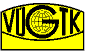 Ústecká 98, 250 66 Zdiby, IČO 00025615VÝZVA K PODÁNÍ NABÍDKYv rámci veřejné zakázky malého rozsahu zadávané mimo režim zákona č. 134/2016 Sb., o zadávání veřejných zakázek, ve znění pozdějších předpisů, (dále jen „zákon“)Tato veřejná zakázka je zakázkou malého rozsahu ve smyslu § 27 zákona. Veřejná zakázka se tak dle § 31 zákona řídí pouze zásadami uvedenými v § 6 zákona, další postupy tohoto zadávacího řízení nejsou stanovené zákonem a případné odkazy na zákon či užitá zákonná ustanovení v tomto dokumentu jsou použita pouze analogicky. V souladu s § 52 byl zvolen druh zadávacího řízení bez uveřejnění. Důvodem je § 63 odst. 3b, kdy může opravu provést pouze výrobce zařízení, který je ve světě jediný. Zakázka se řídí interními Směrnicemi VÚGTK v.v.i. o zadávání veřejných zakázek č. j. 11-1086/20161. Vymezení předmětu plnění veřejné zakázky1.1 Popis předmětu plnění veřejné zakázkyJedná se o údržbu absolutního gravimetru akreditovanou servisní firmou, která je technologicky nevyhnutelný krok v provozování tohoto zařízení, aby byla zajištěna předpokládaná přesnost měření. Zejména pak vyžaduje údržbu a justifikaci mechaniky padajícího objektu.1.2 Doba plnění veřejné zakázkyDo dvou měsíců od zaslání objednávky1.3 Místo plnění veřejné zakázkyfirma Microg-LaCoste, Inc., 1401Horizon Avenue Lafayette, CO 80026 USA1.4 Předpokládaná hodnotaZadavatel stanovil předpokládanou hodnotu v následující výši: 400.000,- Kč vč. DPH.2. Podmínky a požadavky na zpracování nabídkyPotvrzení o převzetí a akceptaci objednávky do 14 dnů od odeslání objednávky. Nabídka musí být v souladu s výsledky provedeného předběžného tržního průzkumu.2.1  Identifikační údajeV nabídce musí být uvedeny identifikační údaje účastníka, zejména: obchodní firma, sídlo, identifikační číslo, osoba oprávněná jednat za účastníka, příp. osoba oprávněná zastupovat účastníka na základě plné moci, kontaktní poštovní adresa a e-mailová adresa pro písemný styk mezi účastníkem a zadavatelem v rámci daného zadávacího řízení.2.2  JazykNabídka bude vypracována v anglickém jazyce2.3 VyhotoveníUchazeč předloží nabídku v jednom vyhotovení. 2.4 Žádosti o vysvětlení zadávací dokumentaceZadavatel poskytne vysvětlení zadávací dokumentace na základě písemné žádosti. Písemná forma žádosti o vysvětlení zadávací dokumentace musí být doručena mailem na adresu jakub.kostelecky@pecny.cz3. Kvalifikace účastníkůKvalifikovaným pro plnění veřejné zakázky je dodavatel, který doloží, že je unikátním výrobcem a servisním pracovištěm pro uvedené zařízení..4.  Technické podmínkyPo opravě a nastavení zařízení musí toto fungovat ve standardním režimu, o čemž musí být sepsán a oběma stranami podepsán předávací protokol s uvedením doby technické podpory.5. Způsob zpracování nabídkové ceny5.1 Forma uvedení nabídkové cenyÚčastník je povinen stanovit nabídkovou cenu jako cenu celkem bez DPH, DPH a včetně DPH. V nabídkové ceně uvede rozpad celkové ceny na jednotlivé komponenty.5.2 Rozsah nabídkové cenyCelková nabídková cena bude stanovena jako nejvýše přípustná.5.3 Změna nabídkové cenyNabídkovou cenu je možné překročit pouze v souvislosti se změnou daňových předpisů týkajících se DPH.6.  Platební podmínkyPlatební podmínky budou specifikovány v nabídce a splatnost je stanovena na 14 kalendářních dnů od doručení faktury.7. Hodnotící kritéria.Účastník není oprávněn podmínit jím navrhované podmínky, které jsou předmětem hodnocení, další podmínkou. Podmínění nebo uvedení několika rozdílných hodnot, které jsou předmětem hodnocení, je důvodem pro vyloučení účastníka za zadávacího řízení. 8. Další požadavky a informace8.1 Ověření informacíZadavatel může ověřovat věrohodnost údajů, dokladů, vzorků nebo modelů poskytnutých účastníkem a může si je opatřovat také sám.8.2 Varianty nabídekZadavatel nepřipouští varianty nabídky.9.  Obchodní podmínkyObjednávka opravy bude korespondovat s nabídkou komponent jednotlivých částí předmětu zakázky. Nabídka tedy nesmí obsahovat alternativní údaje nebo nadbytečné díly. Nabídka nesmí předpokládat pozdější dokoupení některých součástí předmětu zakázky, aby tak nedocházelo k neopodstatněnému dělení zakázky.V Praze dne 22. 3..2021   Ing. Jiří DrozdaředitelNázev veřejné zakázky: Servisní oprava gravimetru FG5 č. 215Způsob zadání:VZMR jednací řízení bez uveřejněníDruh veřejné zakázkyslužbaRežim veřejné zakázky:mimo režim zákona č. 134/2016 SbZadavatel:Výzkumný ústav geodetický, topografický a kartografický, v.v.i.Sídlo zadavatele:Ústecká 98, 250 66 ZdibyIČO:00025615Osoba oprávněná jednat za zadavatele:Ing. Jiří DrozdaKontaktní osoba:Ing. Karel VeselýTelefon:226 802 344Email:karel.vesely@vugtk.cz